МИНИСТЕРСТВО ПРОСВЕЩЕНИЯ РОССИЙСКОЙ ФЕДЕРАЦИИ ФЕДЕРАЛЬНОЕ ГОСУДАРСТВЕННОЕ БЮДЖЕТНОЕ ОБРАЗОВАТЕЛЬНОЕ УЧРЕЖДЕНИЕ ВЫСШЕГО ОБРАЗОВАНИЯ«РОССИЙСКИЙ ГОСУДАРСТВЕННЫЙ ПЕДАГОГИЧЕСКИЙ УНИВЕРСИТЕТ им. А. И. ГЕРЦЕНА»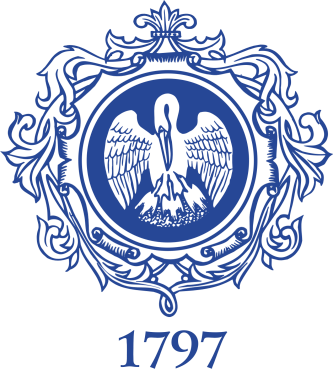 ИНФОРМАЦИОННОЕ ПИСЬМОо проведении студенческого конкурса«Лучшая хозяйка очага-2023»(г. Санкт-Петербург, 7 декабря 2023 года)7 декабря 2023 года институт народов Севера РГПУ им. А. И. Герцена проводит студенческий конкурс «Лучшая хозяйка очага-2023» в рамках выполнения государственного задания Министерства просвещения Российской Федерации по организации общественно-значимого мероприятия в сфере образования и в рамках плана основных мероприятий по проведению в 2022-2032 годах в Российской Федерации Международного десятилетия языков коренных народов.В конкурсе принимают участие студентки института народов Севера РГПУ им. А.И.. Герцена.Мероприятие проводится в виде конкурсной программы, которая включает презентацию портфолио участниц, демонстрацию одежды (дефиле), индивидуальный творческий номер, интеллектуальную викторину и конкурс блюд традиционной кухни.Цель проекта:Основной целью проекта является проведение конкурса «Лучшая хозяйка очага», направленного на развитие культурно-образовательной среды института народов Севера ФГБОУ ВО «Российский государственный педагогический университет им. А. И. Герцена и обеспечение личностной и профессиональной самореализации студентов.Задачи проекта:-	выявление талантливой молодежи и раскрытие творческого потенциала студентов, привлечение молодежи к различным видам культурно-просветительской деятельности;-	привлечение интереса молодежи к истокам традиционной	национальной культуры, воспитание любви к родному языку;-	расширение форм досуговой деятельности и обогащение духовного мира молодежи;-	сохранение и развитие этнической культуры народов Российской Федерации;-	этнокультурное просвещение, пропаганда этнических ценностей культуры;-	формирование толерантной среды в Санкт-Петербурге.Основные	требования	к	участницам	конкурса:знание родного языка;знание фольклора, традиций и обычаев своего народа;наличие умений в области ДПИ, национальной кухни.На конкурсе «Лучшая хозяйка очага-2023» традиционную культуру долган, эвенков, эвенов, якутов, ненцев, хантов, чукчей представят 7 студенток института народов Севера в сопровождении творческих групп. Конкурс возглавляет компетентное жюри, в состав которого входят представители профильных учреждений, представительств северных регионов в Санкт-Петербурге, общественных организаций, студенческого совета института народов Севера и организаторы конкурса.Место проведения:Студенческий конкурс состоится 7 декабря 2023 г. в 15:00 в Колонном зале РГПУ им. А. И. Герцена, расположенном по адресу: г. Санкт-Петербург, наб. р. Мойки, д. 48, корп. 4.Телефон для связи +7 (951) 651-93-79, Яркина Елена Ивановна, зам. директора института народов Севера по        воспитательной работе.